Stage conduite sableVous êtes passionné de sport Tout Terrain et/ou propriétaire d’un 4x4 et vous souhaitez développer vos connaissances et compétences en matière de pilotage sur sable.Dans un cadre idéal à ce type de conduite,  à  35  mn  au  Nord  de  Paris en IDF ou au Nord de Bordeaux (33).Vous pourrez vivre l’aventure comme si vous étiez en plein désert. Un briefing de rappel sur la pratique Tout Terrain vous mettra en condition pour appréhender les bons automatismes de sécurité et connaître les spécificités de la conduite sur sable.Nos instructeurs diplômés vous enseigneront les manœuvres techniques de désensablage, croisements de ponts, transfert de charge, conversion et recherche d’adhérence sur des montées, descentes, dévers au volant d’un véhicule école ou de votre 4X4.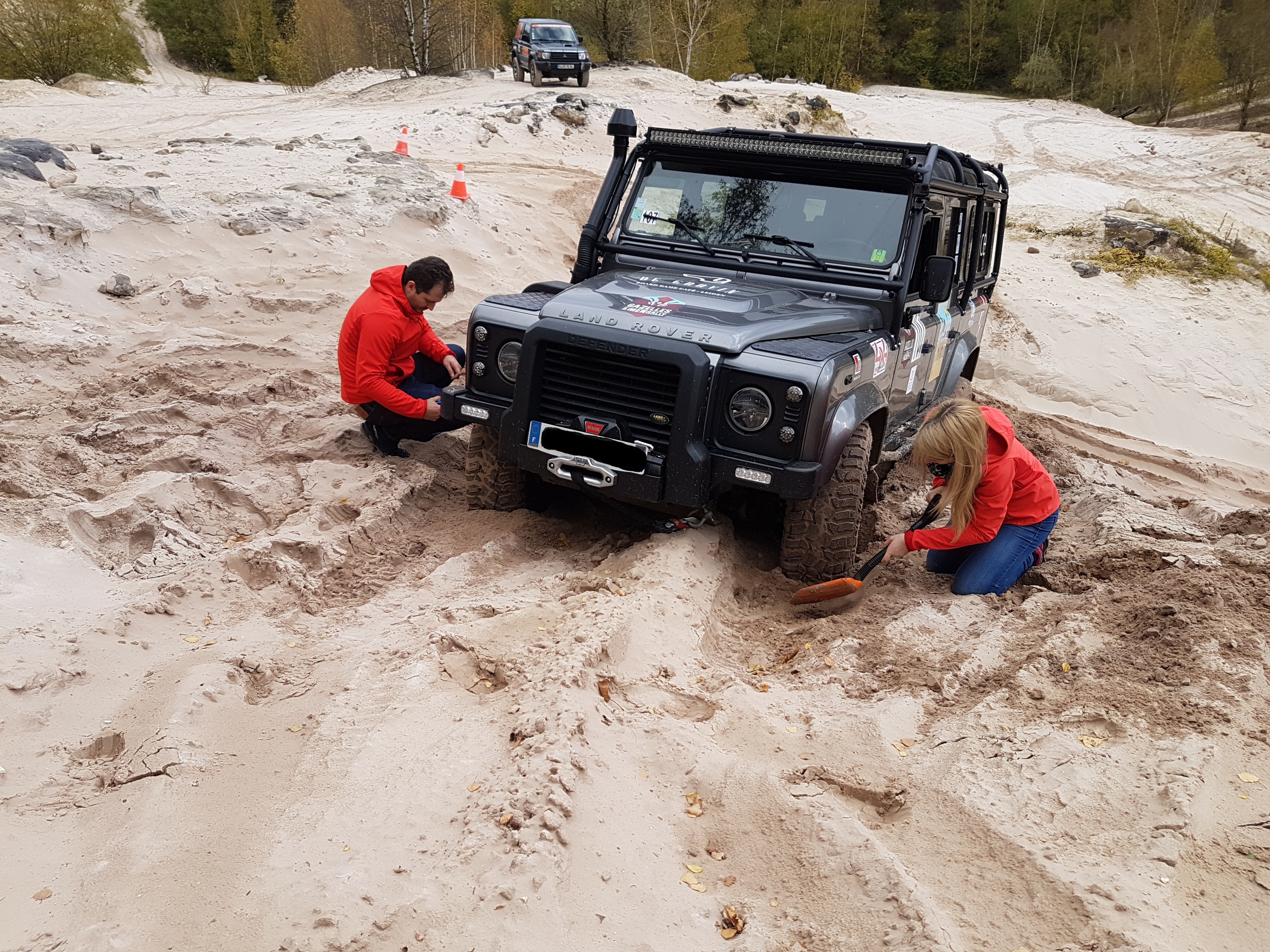 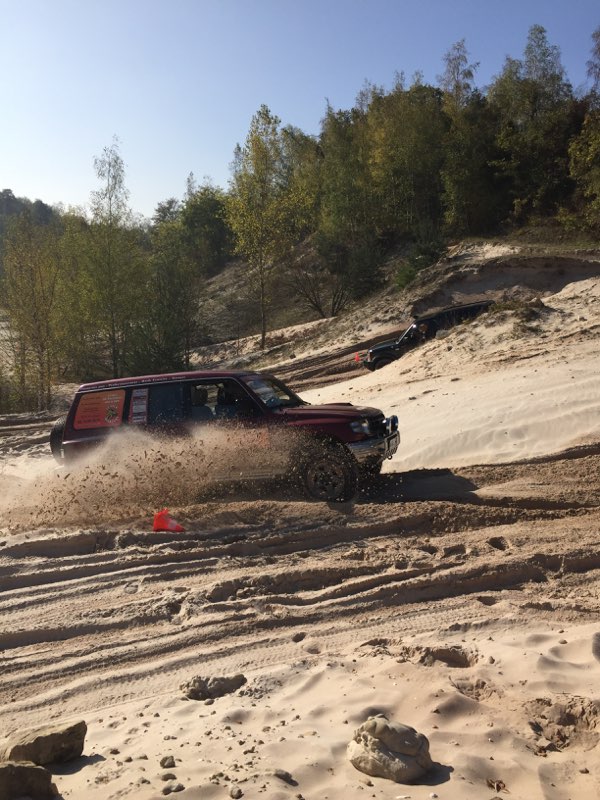 LEADER AVENTURE 8, rue d’Estienne d’Orves - 94048 CRETEIL Cedex GSM : 06 15 04 43 01	http://www.leader-aventure.comE.U.R.L. au capital de 7622.45 €		Siret : B 424 612 174 00013            CalendrierIDF (95) >JUIN 2021 > 12 & 13 > IDF - SEPTEMBRE 2021 > 25 & 26 > IDF - NOVEMBRE 2021 > 20 & 21 > IDFSud-Ouest (33) > FEVRIER 2021 > 20 & 21 -  Mai 2021 > 01 & 02 -  JUIN 2021 > 05 & 06                                                - SEPTEMBRE 2021 > 11 & 12             Nos tarifsNos tarifs comprennent :La location du siteLa mise à disposition de 4x4 : Nissan, Toyota, Land Rover, Mitsubishi, Suzuki.L’encadrement par les moniteursL’assurance responsabilité civile et individuelle accident.	                                                       Prévoir un panier repasLEADER AVENTURE 8, rue d’Estienne d’Orves - 94048 CRETEIL Cedex GSM : 06 15 04 43 01           http://www.leader-aventure.comE.U.R.L. au capital de 7622.45 €		Siret : B 424 612 174 00013Initiation Pilotage 2 joursTarifs TTC / PersonneInitiation Pilotage 2 joursTarifs TTC / PersonneAvec un 4x4 écoleAvec votre 4x4770,00 €650,00 €Accompagnateurs (2 maximum par véhicule) QUI NE CONDUISENT PASAccompagnateurs (2 maximum par véhicule) QUI NE CONDUISENT PAS140,00 €100,00 €ProgrammeProgrammeCafé d’accueilBriefingConduite / mise en pratiqueDéjeuner - pique-niqueConduite / mise en pratiqueDébriefingCafé d’accueilBriefingConduite / mise en pratiqueDéjeuner - pique-niqueConduite / mise en pratiqueDébriefing